От автора     Здравствуй, дорогая читательница! Я рада тебя приветствовать на страницах этой книги.      Более 20 – ти лет психологического труда в роли психолога – практика, тренера, автора  тренинговых программ для женщин помогли мне самой и сотням женщин решить проблемы взаимоотношений с мужчинами.     Эта книга – своеобразная инструкция о том, какие можно использовать приемы, чтобы мужчина стал только твоим.      Научившись использовать приемы в повседневной жизни, ты сможешь стать для своего мужчины Музой, любимой и желанной женщиной – загадкой, таинственной чаровницей, которая получает знаки внимания и подарки, заботу и внимание.     Книга «Мужчина. Инструкция по применению» - краткое пособие по управлению мужчиной, его мыслями, желаниями.     Если же тебе это действительно интересно, и ты хочешь рассмотреть этот вопрос более глубоко, масштабно, став настоящей Мастерицей, то ты сможешь узнать подробнее об этом в моих книгах «Сказка для Мужчин», «Бизнес по – женски», «Рыбалка или Как подцепить Мужчину на крючок», «Раскрытие сексуальной энергии» и др. или участвовать в моих авторских тренингах, в которых приняли участие тысячи женщин.     Ты также сможешь слушать настрои, которые чудесным образом изменят твой мир.     Главное, что тебе следует знать – только практика поможет тебе понять, какие приемы и методы наиболее эффективны в деле управления мужчиной и комфортны для тебя самой.     И учти, что любого «слона нужно есть по – кусочкам». Это значит, в таком важном деле, как обучение искусству управлять мужчиной, его мыслями и желаниями, следует действовать постепенно, последовательно, систематически.     И обязательно анализируя, применять то, о чем ты узнаешь, на практике, получать практический опыт. Только он позволит тебе быть уверенной, независимой, ощутив внутреннюю свободу и успешной.     Не верь ни одному моему слову. Все перепроверяй и расставайся со страхом, рождающим неуверенность, будь успешной и счастливой!     А я желаю тебе приятного прочтения.С любовью и благодарностью, Елена БурлайЧто есть мужчина?«Вам не нравится мужчина? 
Вы его просто не умеете готовить!»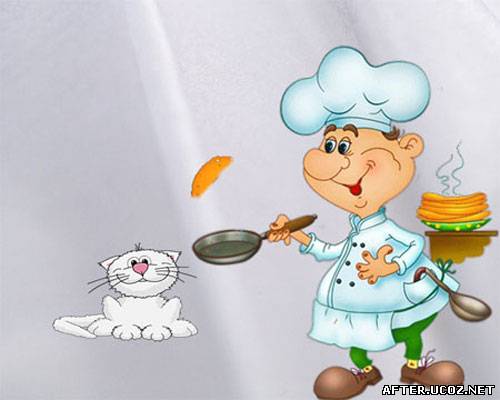      Первое, с чего я тебе предлагаю начать изучение искусство управлять мужчиной – понять, что для тебя есть мужчина. Ты ведь хочешь уметь управлять? В деле управления если один управляет – он начальник, то другой должен ему подчиниться. Иначе возникнет столкновение, борьба интересов, конфликты, в которых нет победителя.      А мужчину следует применять правильно.Управляет только тот, кто умеет дать другому «волшебный пендель», побудить, разбудить, вызвать желание сделать, заставить, наконец. И использует для этого множество инструментов.     Любым инструментом надо уметь пользоваться. Инструменты – это средства достижения. Они облегчают выполнение задачи.     Мужчина – это тоже «инструмент», средство, которое помогает тебе получить ощущение счастья. Он «освобождает» тебя от необходимости тратить время и энергию на поиски того, кто поможет тебе ощутить твою востребованность, важность, нужность, ценность тебя, как женщины. И это помогает осознавать себя желанной и любимой.     А то время, силы, творческий порыв, который ты направляла в русло поиска такого мужчины, который даст тебе ощущение счастья, ты можешь перенаправить в сторону саморазвития и самореализации.     В этой книге ты собрана некая канва, нечто общее в деле управления любым мужчиной, а проверить, какой способ наиболее эффективен в применении непосредственно с конкретным мужчиной все – таки предстоит тебе. 